SANJEEV 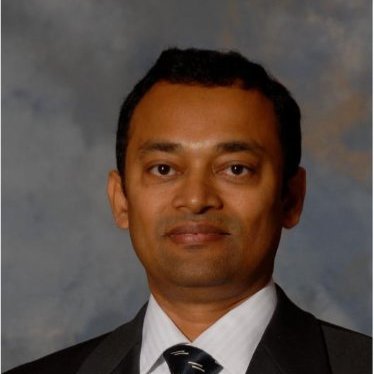 B.Sc, MBA, CPA, CGA, ACCA(UK)sanjeev.369195@2freemail.com 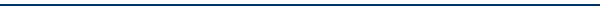  SENIOR FINANCE PROFESSIONALExperienced CFO with proven record of establishing cross-functional partnerships to deliver excellent results. Agile, strategic leader driving operations within marketing, sales, analytics and business development areas in premier companies. Accountable for budgeting and allocating resources to exceed profit and sales goals. Particularly adept at streamlining, reorganizing and leading large, staff productively.EDUCATIONACCA    Association Of Chartered Certified Accountants  UKCPA      Chartered Professional Accountant - Canada				                                  CGA      Certified General Accountant - Canada				                                  	MBA      Master in Business Administration – IndiaNationality :  CANADIANCAREER PROGRESSIONSKILLS  & CERTIFICATIONSOracle E-Business Suite R12 / 11.5.10.2  PO, iProcurement, Sourcing, iSupplier Portal, Procurement, AP,iExpenses,Cash Management, General Ledger, Fixed Assets & System administrationOracle Financials 11 i  Certificate  Concourse Information Technology Mumbai, Specialized training in GL, AP,CM & Oracle Fixed assets  from Oracle University, Abu Dhabi.Oracle Advanced Collection , Oracle Procure to Pay  Certificate from Oracle Canada.Microsoft Certified in   Excel  &  Access  , Hyperion Planning, Essbase, SmartviewACADEMIC EXPERIENCE2010 to 2013  : Visiting Faculty – Sheridan college of Science & Technology  Brampton Canada2008 to 2015   : Marker, Assessor – Chartered Professional Accountant of Ontario, CanadaPROFESSIONAL EXPERIENCEAl Sayed Group, Qatar		                                                  	 			Apr 2015 -  till date Chief Financial Officer (Group of 6 entities in Facilities Management, MEP &Construction, Real Estate, Restaurant, Catering and Ice Cream Mfg)Provide leadership to the group’s finance, procurement, Inventory /stores, HR , IT, Sales and legal teamsAccountable for all aspects of the Group’s financing activities, financial investments, and financial management of investment propertiesOversee treasury activities such as inter-company lending, cash management, borrowings, placements, trade facilities, etc., ensuring compliance and value enhancements.Devise financing strategies; source, evaluate and negotiate financing options for the GroupResponsible for cash flow planning, monitoring, control and forecasting; and give advice on the liquidity and cash flow aspects of the Group’s short- and long- ranged planning.Developed a model to deploy strategic plan and annual budgets for long term planningOversee preparation and presentations of Budgets & strategic plans for Board Meetings Partnered with Chairman and MD for acquisition of new business, diversify group business/streamDevelop organizational strategies by contributing analysis, and recommendations to enable acquisition Review and monitor capital structure, dividend capacity, return on investment and cost of capital, with an aim to maximize shareholders’ value.Developed a new customer segmentation model, increased sales, enhance key customer focusImproved internal commercial capabilities and awareness for agreements, contracts and obligations Establishing functional objectives in line with organizational objectives, Manpower planning & HR PoliciesDevelop a strategic vision “ centre for analytical excellence” by combining group capabilities Identified Risks and develop systematic controls to mitigate risks, legal compliance Develop financial strategies by forecasting capital, facilities, staff requirements; Maintain a system of policies and procedures that imposes adequate control over financial risk management, treasury and corporate finance activities, and payment processing.Manage relationship with external financial service providers, bankers, and consultants. Noor Specialist Hospital, Bahrain                                                  	 			Nov 2014 -  Mar-15Chief Financial Officer  Preparing financial statements, external and internal reportsProvide leadership to the financial reporting team -supervising team of twelve staff on a daily basis; including scheduling, training, reviewing daily work, and providing leadership and direction.Review and analysis of Balance sheet accounts, ensuring collections from insuranceFinalization of Accounts and MIS Reports - Supervise monthly closing of accounts, analyze and finalize, Analyze Actual Monthly Results and circulate to all shareholders, Review Balance Score Card and other reports Analyze project profit & loss account with budget and report for variations Preparation of presentations for meeting of the Board of DirectorsOntario Ministry of Health, Canada                                      		 		May 2010 -  Nov 2014Senior Analyst   - Accounting Policy & Financial Reporting Preparing financial statements, external and internal reportsProvide leadership to the financial reporting teamSupervised team of five financial analyst on a daily basis; including scheduling, training, reviewing daily work, and providing leadership and direction.Review and analysis of Balance sheet accounts Monthly Closing of Books, ensuring accurate and timely completion of month-end accounting closeLiaise with internal and external auditors to confirm appropriate documentation is provided Preparation of Schedules for Monthly reporting  – Assets schedule, encumbrances and reportsMaintaining the Asset register and monitoring the asset clearing account Maintain chart of accounts, Review of process related to Cost center changes, program changesResponsible for Internal Control process: Certificate of Assurance process, tracking, consolidation of responses, training ministry staff across divisions on the automated tool, documents gathering, final submission to MOFReview and process delegation of authority, maintaining eDA frameworkOversee financial reporting obligations and ensured that key internal reporting deadlines are met.Lead the annual operating budget process and special projects related to funding and strategic initiativePrepare and upload monthly Actual data and forecasting data for Fiscal IQ systemMaintain Cost center forecasting and salary forecasting timelines, update forecasting templates Key contact for all funding issues for financial management, program areas and hospitals, nursing homes etcFinancial System responsibilities  Lead for automation of Transfer Payment, creating validations for Transfer Payment Interface, train and educate Financial Management branch staffDevelop reports in Discoverer Plus for management requirements, Key contact for developer pPlus.Maintain control over financial systems and processes to ensure integrity of financial informationTrack new business requirements and system enhancements; Prepare business case for new business requirementsLead for Panorama project , Pbilling extension – developed new solutions with an objective of  long term strategic goal, automating systems and reducing manual and tedious reconciliation’s.Leading a team of senior analysts and financial analyst for Procedure/Operations manual’s projects, maintaining documentation, best practices, enable knowledge transfer, building capacity.Lead of Oracle R12 implementation, Hyperion Planning , EssbaseMaintaining excellent stakeholder relationship – Health I&IT, Financial Management branch, Program areas by responding to issue, providing timely advices, initiating steps, system initiative etcMinistry of Government Services, Toronto, Canada                         		Jun 2008 -   May 2010Oracle Business Analyst    -    Prepare functional design document for IFIS Credit Memo Inbound interface, worked with developers to  built/design of new interfacesProduction support for all Accounts receivable, Advanced Collection and Incentive Compensation Modules,  System Integration Testing and trouble shooting.Review incoming change requests to determine action required, prelim analysisIncluding requirement gathering,  writing and updating functional designs, testingObtaining user sign off, preparing user   communication and implementation.Review of existing workshop materials, link test documents, functional design documentsReview daily production log, trouble shooting users issuesLog service requests with Oracle Actively involved in current trends relating to OPS financial best practices, business transformation and involve in implementing, supporting and enhancing relevant business processes.Review incoming Accounts Receivables /Accounts Payables/General Ledger CATS ticketsActively participating in management meetings, evolving business requirements.Liaise with the Ontario Provincial Controllers Division to keep current on changes to OPS financial policies Actively involve in identify new opportunities to optimize business process to improve the use of the IFIS application Continuous communication with Oracle support team for any critical & on-going communication and discussions with users on how to improve the procedures in order to make their job easier and effective.Maintaining open communication with management, partners, stakeholders and escalated problems where appropriate in a timely mannerMonitoring customer update errors of PCA and followup for corrections and define processes Configuring Oracle AR Setups  new salesperson and memo-lines for various ministries Cu2 SAIT   Production Support and testing EPS Link Testing  for Direct  Invoices and Manual ClaimsEPS Regression Testing – Direct Invoices and Manual ClaimsReconciliation of Emergency Payment System Test and EPS Prod instancesAT&T  ( Canada )                                                                                    Jan 2005  to Jun 2008 Senior Financial Analyst  Prepare financial statements, ensure accuracy and maintain   integrityEnsuring   accurate and timely completion of month-end accounting closeCost accruals, Analysis of Cost activity, Project ise profitability, variance analysis.Reconciliation of Balance sheet accountsAnalysis of AR Aging and preparing AR Accruals journals and reconciliationReconciliation of AR GL accounts to sub-ledger, Billing Accruals, and coordination between Billing department for audit queries.Responsible for General Ledger Processing, foreign currency revaluation, translation and consolidation Responsible for defining period end check lists,  Controlling  the period end procedure  for Accounts payables, Project Accounting  and  General Ledger.Manage  and coordinate monthly, quarterly and annual close processPrepare various reports for business units and US reporting.Prepare & analyze  AR reports – US reporting package for higher management reviewUpload Billing  feeds, AP invoices feeds into Oracle financials,  Reconcile Billing uploads to IBS  Responsible for the documentation and review of all processes and internal controls and disclosure controls as it relates to financial reporting and IT general controlsCoordinate Internal Control   process documentation, Measures & proceduresMaintain control over financial systems and processes to ensure integrity of financial information. Maintain accounting practices through continuous review of procedures and implementation of new practices to improve efficiency and quality. Facilitated and lead the AR Process re-engineering, Internal control matrix Prepared detailed  and  in depth current state  documentation and solution designPrepared and delivered end user trainingIntegration of Oracle Financials AR Module  with IBS – Billing system Prepared Process documentation of  Project Accounting and associated internal controlsCreate & modify reports through FSG, Oracle Discoverer Plus & Developer for AP, AR, GL, FA and Project AccountingTrack new business requirements and system enhancements; Facilitate effective change control process when necessaryAbu Dhabi Water & Electricity Authority , Abu Dhabi  UAE	              May 2000  to   Nov 2004Head of General Ledger Unit Manage the accounting and finance functionSupervised team of five accountants on a daily basis; including scheduling, training,  reviewing daily work, and providing leadership and direction.Review and analysis of Balance sheet accounts, Monthly Closing of Books, preparing financial statementsPreparation and analysis of financial results, Prepare annual financial plan and periodic forecasts; Identify any ongoing issues that affect financial reporting; Analyze financial data for trends, opportunities, and weaknesses; Communicate with external contacts and internal personnel to resolve open issues; Manage the preparation and ensure timely completion of monthly, quarterly and annual financial statements in compliance   with IAS and company accountingMonitor cash flow requirements,  Prepare regular cash flow projections for management review, Act as liaison with bank      staff on all banking mattersParticipate in the development and implementation of internal systems, procedures and controls;Participate in the recruitment, selection, training and development of accounting personnel; Review and analysis of  Work in progress account, Bills of Material, Retention creditors, Advance to contractors,  projects invoices and payments.Review  Bank Reconciliation,  Inter-company Reconciliation, Accruals Accounts.Review Inventory reconciliation, Inventory   control,  valuation of stocks.Analysis of variances Budget Vs actuals, compile annual budget, Upload Budgets – Capital, Operating and development budgets - Oracle financialsReview  fixed assets register  and schedules, run Depreciation –Oracle Financials, Inventory Ageing Analysis,  Inventory Valuation- Weighted Average  costingMaintaining Chart of Accounts, System Administration responsibilitiesCreate and update FSG reports for variance analysis- budget Vs actuals,Team lead for  Oracle- Maximo reconciliations. Weighted Average PricesReview of monthly departmental expense analysis, focusing on key variances, cost drivers and explanations; including liaison with functional leaders;Review and submission of  regulatory accounting statements;Ensure that sales & cost reports are prepared accurately & on a timely basis;Ensure that sales & cost reports are prepared accurately & on a timely basis;Lead the budget/annual plan preparation, consolidation and analysis; oversight of budgeting software; including liaison with centralized resources; Upload  budgets in Oracle Financials :  Capital, Operating and Development BudgetsCreate and maintain Budget Vs Actual reports through FSG , Analysis of  Budget Vs Actual   variances Authorization for expenditure analysis, including initial viability and post audit review process;Hire, train and develop Financial Analysts as well as further develop the organization's analytical capacity;Support & participate in department objectives through ad-hoc projectsMaharashtra Antibiotics  & Pharmaceuticals, India		 		  1996  to 2000Accounts Officer   Lloyds Steel Industries Limited, India		 		 		 1994  to 1996Assistant Accounts Officer    	Company NameLocationRole- DesignationDuration1   Al Sayed Group-Doha Qatar Doha, Qatar Chief Financial Officer  -reporting to MD/Chairman2015 – till date 2.  Noor Specialist Hospital-Manama, BahrainManama Bahrain Chief Financial Officer reporting to Chairman2014-20153.  Ministry of Health - Ontario Canada Toronto, CanadaSenior Financial Analyst  reporting to Director (F)2010 -20144.  Ministry of Government Services OntarioToronto, CanadaOracle Business Analyst2008 -20105.  AT&T-Toronto  CanadaToronto, CanadaSenior Financial Analyst2006 - 20086.   Abu Dhabi Water & Electricity AuthorityAbu Dhabi, UAEHead of General Ledger2000 - 2004